Farmakologiopgave, oplæringsperiode 1BSocial- og sundhedsassistentuddannelsenHvorfor skal du arbejde med denne opgave?Du skal arbejde med opgaven, fordi det er vigtigt, du bliver kompetent til medicinhåndtering. Opgaven hjælper dig med at koble den teori, du har lært i skolen, til en konkret borger i din oplæringsperiode. Når du skal til prøve i farmakologi kan du tage udgangspunkt i opgaven. Det vil din underviser på skolen fortælle dig mere om.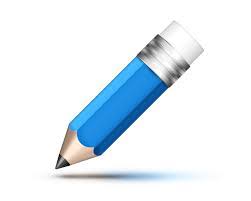 Opgaven hjælper dig med at arbejde med praktikmål 9 i din uddannelse: 9. Eleven kan selvstændigt efter praktikstedets retningslinjer og efter delegation varetage medicinhåndtering, observere virkning/bivirkninger samt dokumentere og samarbejde med borger/patient i den medicinske behandling. Uddannelsesordning for social- og sundhedsassistentuddannelsen, gældende fra 1. august 2022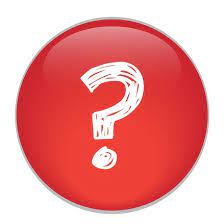 Hvordan arbejder du med opgaven?                                                                                             Din oplæringsvejleder/uddannelsesansvarlige introducerer dig til opgaven.  Sammen med din oplæringsvejleder finder du en borger, som du fokuserer på i opgaven. Det skal være en borger, som har enten hjertesygdom, lungesygdom eller diabetes. I vælger et præparat, som borgeren bliver behandlet med for én af sygdommene. Du bruger ca. en uge på at samle viden om borgeren og det valgte præparat. Du samler bl.a. viden gennem samtale med borgeren og eventuelt pårørende, borgerens journal, din farmakologibog, oplæringsstedets retningslinjer og procedurer samt i VAR-portalen.   I løbet af ugen aftaler du og din oplæringsvejleder en hel dag, hvor du har mulighed for at skrive opgaven hjemme. I skal aftale, hvordan og hvornår du skal fremlægge din opgave.Oplæringsvejleder/den uddannelsesansvarlige giver dig mundtlig feedback på din opgave.Du skriver opgaven elektronisk i skabelonen her. Gem dokumentet som ”farmakologiopgave og dit navn”Du skal skrive ca. 2 normalsider. Det betyder, du indstiller dit dokument i din PC til skriftstørrelse 12 og linjeafstand på 1,5. Skabelonens afsnit og det du selv skriver, vil så samlet fylde ca. 6 sider. Farmakologiopgaverne er udarbejdet af Christina Klyhs Albeck og Vilja Stange i en arbejdsgruppe under RPU 14.08.2023OPGAVE 1: BORGEREN I FOKUS:                                                                                                                     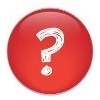 Præsenter kort din borger, og beskriv borgerens helbredstilstande og symptomerIndsæt borgerens medicinliste i anonymiseret form, hvor du har understreget det valgte præparat (Du kan gøre det ved at printe medicinlisten, tage et foto og indsætte det). Skriv hvorfor borger behandles med det udvalgte præparat (indikation)SKRIV HER – feltet udvider sig, når du skriverOPGAVE 2: UDVALGT PRÆPARAT Skriv med dine egne ord det udvalgte præparat. Du skal omkring præparatets:Farmakokinetik   Farmakodynamik Bivirkninger, de mest almindeligeInteraktioner Kontraindikation Dispenseringsformer SKRIV HER – feltet udvider sig, når du skriver OPGAVE 3: OBSERVATIONERSkriv med dine egne ord:Hvad skal du observere hos borgeren i forhold til behandling med det valgte præparat? Hvilken virkning ser du hos borger? Hvilke bivirkninger oplever borger? Er der noget, som du skal være særligt opmærksom på?Hvordan kan du observere eller få viden om det?Hvornår og fx i hvilke situationer i borgerens hverdag kan du observere det? SKRIV HER – feltet udvider sig, når du skriverOPGAVE 4: DOKUMENTATION Skriv med dine egne ord:Hvordan og hvornår dokumenterer du medicinhåndtering af præparatet?Hvordan dokumenterer du dine observationer?Din journalføringspligt som social- og sundhedsassistent  SKRIV HER – feltet udvider sig, når du skriverOPGAVE 5: MEDICINHÅNDTERING     Orienter dig i praktikstedets procedure for medicinhåndtering og skriv kort og med egne ord, hvordan du dispenserer og administrerer det valgte præparat til din borger?Medicinregning:Udregn borgerens forbrug af præparatet for 7 dage. Vis hvordan du har regnet.SKRIV HER – feltet udvider sig, når du skriverOPGAVE 6: SAMARBEJDE MED BORGEREN   Hvilke refleksioner gør du dig i forhold til at inddrage borgerens pårørende og/eller netværk medicinhåndteringen?SKRIV HER – feltet udvider sig, når du skriverOPGAVE 7: TVÆRFAGLIGT SAMARBEJDE Hvad er dit ansvar og rolle, når du samarbejder med andre fagpersoner i forhold til borgerens medicinske behandling? Kom omkring disse emner:Kommunikation Kompetenceområder Delegation PatientsikkerhedSKRIV HER – feltet udvider sig, når du skriver